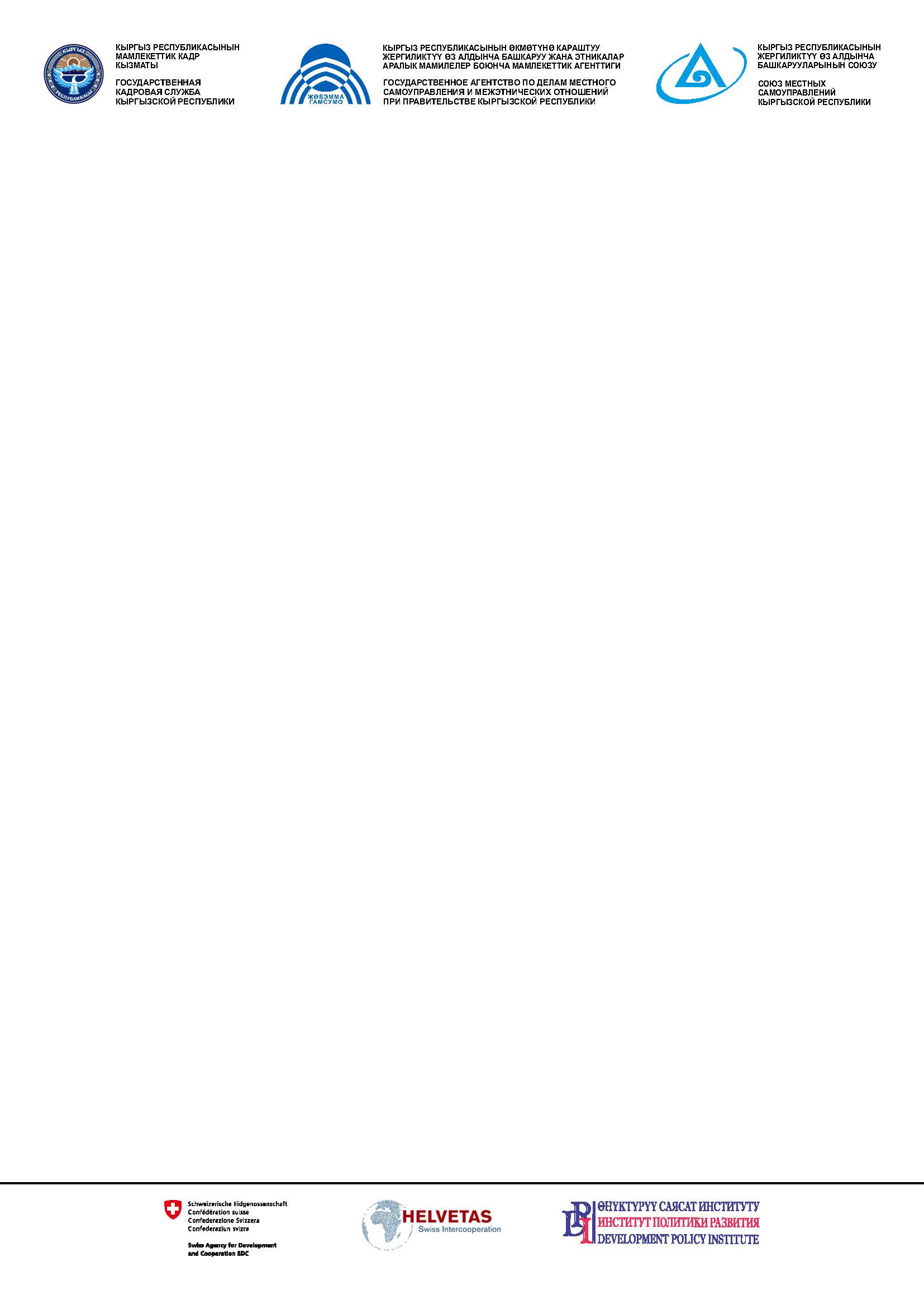 “ЖӨБ органдарынын жана муниципалдык кызматтын ишиндеги актуалдуу маселелер” темасына уюштурулган семинардынПРОГРАММАСЫӨтчү жери: 	Кыргыз Республикасынын жети облусуӨтчү күнү:			            2018-жылдын 22-октябры – 16-ноябрыУюштуруучулар: 	Кыргыз Республикасынын Өкмөтүнө караштуу Жергиликтүү өз алдынча башкаруу жана этникалар аралык мамилелер боюнча мамлекеттик агенттиги, Кыргыз Республикасынын Мамлекеттик кадр кызматы, Кыргыз Республикасынын Жергиликтүү өз алдынча башкарууларынын Союзу, Швейцариянын Өнүктүрүү жана Кызматташтык Агенттиги аркылуу (SDC)  Швейцариянын Өкмөтү каржылаган жана Хельветас Свисс Интеркооперейшн менен Өнүктүрүү саясат институту аткарган “Жергиликтүү деңгээлде кызмат көрсөтүүлөрдү жакшыртуу” Долбоору, Швейцариянын Өнүктүрүү жана Кызматташтык Агенттиги аркылуу (SDC)  Швейцариянын Өкмөтү каржылаган жана Өнүктүрүү саясат институту аткарган “Элдин үнү жана ЖӨБ органдарынын жоопкерчилиги: бюджеттик процесс” Долбоору. Катышуучулар:	ЖӨБдүн аткаруу органдарынын жетекчилери, ЖӨБ органдарынын аппараттарынын жооптуу катчылары жана жетекчилери.УбактысыИш-чаралар9.00 – 9.20Катышуучуларды каттоо9.20 – 9.30Семинардын ачылышы. Саламдашуу.__________________, Кыргыз Республикасынын Өкмөтүнө караштуу Жергиликтүү өз алдынча башкаруу жана этникалар аралык мамилелер боюнча мамлекеттик агенттиги,_________________, Кыргыз Республикасынын Мамлекеттик кадр кызматы, _________________, Кыргыз Республикасынын Жергиликтүү өз алдынча башкарууларынын Союзу.9.30 – 10.10Жергиликтүү өз алдынча башкаруулардын уюштуруучулук-укуктук негиздери.________________, Кыргыз Республикасынын Өкмөтүнө караштуу Жергиликтүү өз алдынча башкаруу жана этникалар аралык мамилелер боюнча мамлекеттик агенттиги.10.10 – 10.30Талкуу, суроолор-жооптор.10.30 – 11.10Муниципалдык кызматты өтөө.Бош кызматтарга конкурс жарыялооКызматчылардын ишин баалоо_________________ , Кыргыз Республикасынын Мамлекеттик кадр кызматы.11.10 – 11.30Талкуу, суроолор-жооптор.11.30 – 12.10Бузуулар тууралуу иштерди кароо боюнча комиссия.комиссияны түзүү тартибикомиссиянын иш тартиби__________________, “Элдин үнү жана ЖӨБ органдарынын жоопкерчилиги: бюджеттик процесс” Долбоору.12.10 – 12.30Талкуу, суроолор-жооптор.12.30 – 13.30Түшкү тыныгуу13.30 – 14.10Кызмат көрсөтүүлөрдүн жергиликтүү реестри – муниципалдык кызмат көрсөтүүлөрдүн кошумча тизмегин даярдоонун практикалык мисалы._________________, “Жергиликтүү деңгээлде кызмат көрсөтүүлөрдү жакшыртуу” Долбоору.14.10 – 14.30Талкуу, суроолор-жооптор. 14.30 – 14.50Кыргыз Республикасынын Жергиликтүү өз алдынча башкарууларынын Союзунун маселелери.ЖӨБОнун биригүүгө укугу (ассоциацияларды жана союздарды түзүү)КР ЖӨБ Союзунун максаттары жана тапшырмаларыКР ЖӨБ Союзунун иши_________________, Кыргыз Республикасынын Жергиликтүү өз алдынча башкарууларынын Союзу.14.50 – 15.10Талкуу, суроолор-жооптор.15.10 – 15.20Семинардын жыйынтыктарын чыгаруу. Корутунду.